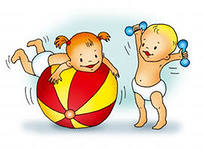 Здоровый ребенок – это счастье родителейК сожалению, таким он не может стать сам. С ребенком необходимо заниматься.Ранний возраст – важный период в формировании личности, период, когда закладываются основы физического здоровья. То, что упущено в детстве, трудно наверстать. Очень важно вовремя научить малыша правильно ходить, бегать, прыгать, ползать, действовать с различными предметами, владеть кистями и пальцами рук, выполнять движения в соответствии с текстом, управлять мышечным напряжением.Движение – основа восприятия и переработки информации об окружающем мире. Именно в процессе движения, сопровождаемого словами, песенками, прибаутками, музыкой, решаются задачи речевого развития ребенка:-прогрессирует понимание речи;-обогащается активный словарь;-начинается фразообразование;-усложняется наглядно-действенное мышление;-естественно происходит развитие мышечной системы и двигательных навыков;-формируется эмоционально-волевая сфера.Уровень сформированности двигательных навыков ребенка раннего возраста является показателем нормального или патологического развития.Утренняя зарядка способствует активному переходу от сна к бодрствованию. Она позволяет сохранить бодрость и работоспособность в течение всего дня. Недаром говорят: «Зарядку делай каждый день – пройдут усталость, вялость, лень!». Наконец, утренняя зарядка – это первый шаг на пути к спорту.Утренняя зарядка – самый доступный для всех вид физической культуры. Её можно делать самостоятельно, однако занятия физическими упражнениями в коллективе, с родителями, всей семьей проходят интереснее, веселее, продуктивнее.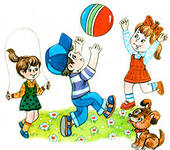 «Мне надо много двигаться»Поддерживайте ребенка в его стремлении быть активным и создавайте условия для этого. Именно движения делают ребенка выносливым, ловким, сообразительным.Сколько должен двигаться здоровый ребенок в течение дня? Двигательная активность зависит от индивидуальных особенностей. Дети со средней активностью, как правило не вызывают у родителей тревоги: поведение у них уравновешенно, они не переутомляются, такой ребенок бегает, прыгает столько, сколько может.Другое дело – дети с повышенной активностью. Они не уравновешенны, не могут регулировать свое поведение, быстро переутомляются, не склонны к выполнению упражнений, требующих  точности, координации. Ни в коем случае резко не прекращайте двигательную активность ребенка. Переход должен быть постепенным.Малоактивные не склонны много бегать, предпочитают играть в песочнице, что вполне устраивает родителей. Однако надо знать, что у таких детей медленнее формируются двигательные навыки. Им не хватает ловкости, выносливости, они избегают подвижных игр со сверстниками. Как сделать, чтобы ребенок хотел двигаться? Эту задачу поможет решить совместная деятельность детей и взрослых (предложите догнать вас). Хорошо активизируют действия малыша игрушки (мяч). Не теряйте времени, приступайте к обучению ребенка основным движениям. Прежде всего - создайте условия! В распоряжении малыша должны быть разнообразные игрушки, пособия (каталки, машинки, ящики и коробки, дорожки из клеенки, надувные бревна, мячи...).Движение требует пространства. Выделите в комнате место, где малыш может свободно двигаться.Необходимо также проводить специальные занятия, привлекать ребенка к участию в подвижных играх, делать с ним утреннюю гимнастику.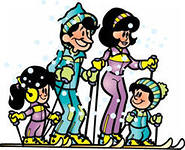 Каким видом спорта можно  заниматься зимой?Отдельные элементы спортивных занятий лучше всего осваивать с родителями. Гуляя с ребенком, дайте ему возможность свободно бегать и прыгать. Прогулки сочетайте с занятиями сезонными видами спорта.Всем детям доступна ходьба на лыжах (по ровной местности, а также скатывание с небольших отлогих пригорков). При спуске ребенок скользит одновременно на обеих лыжах, ноги слегка согнуты в коленях, руки с палками одновременно выносятся вперед.К 4 годам ребенка можно научить надевать и снимать лыжи. Продолжительность лыжных прогулок вначале 20 мин, а затем ребенок немного освоится, они могут длиться 40-50 мин.На прогулках можно использовать «буксировку» (малыш стоит на лыжах, а родители – папа и мама – тянут его за палки или веревку, изображая паровоз с вагонами или буксир с баржей).Катание на санках – самое доступное веселое развлечение, доступный вид физкультуры. Поднимаясь с санками на горку, ребенок совершает значительную мышечную работу, само катание доставляет удовольствие.Мощным фактором закаливания является и средством физического воспитания является плавание то можно обучать детей плаванию уже с 4-го года жизни. У детей с риском нарушения осанки предпочтительнее стиль «брасс».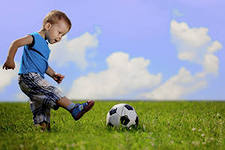 Каким видом спорта можно заниматься летом?Отдельные элементы спортивных занятий лучше всего осваивать с родителями.Летом можно учить ребенка катанию на роликовых коньках на асфальтированной дорожке (с 5 лет!). При этом необходимо защитить голову ребенка шлемом, а локтевые и коленные суставы – специальными защитными накладками.Велосипед способствует укреплению мышц, тренировке равновесия, совершенствованию координации движений, воспитывает смелость, решительность. С 4 лет можно учить ребенка езде на велосипеде.Как определить, соответствует ли велосипед росту ребенка?Для ребенка 4 – 5 лет расстояние от сиденья до опущенной вниз педали, расстояние от руля до сидения по вертикали не должно быть больше 18 см.Обучая детей катанию на велосипеде, необходимо воспитывать у них внимание  и дисциплинированность при езде, знакомить с правилами дорожного движения. Важно следить за правильностью посадки на велосипеде и осанкой. Для профилактики нарушений осанки рекомендуется устраивать перерывы в катании, во время которых малышу целесообразно заняться подвижными играми.Детям с нарушениями осанки длительное катание на велосипеде не рекомендуется, равно как и детям с высоким риском сколиоза.Калашникова Ю.В., инструктор по физической культуре